VIZUOMOTORIKA - trénujeme očká – pozornosť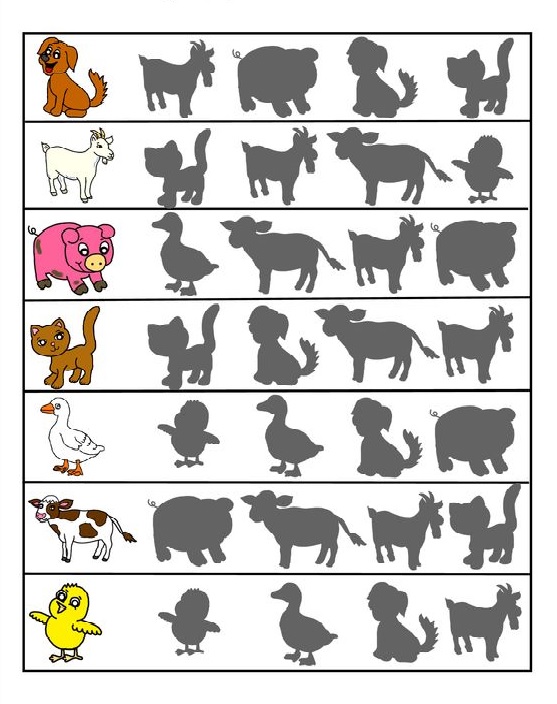 Pomenuj farebné zvieratká a napodobni ich hlas. Nájdi farebnému zvieratku jeho tieň a urob okolo neho ohradu (zakrúžkuj ho).